Sounds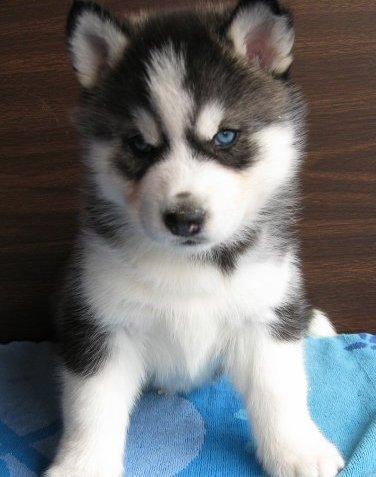 The   happiest   sound  in  the  world  must   beThree   people   giving  out to me.The loudest sound in the world must beTwenty birds chirping in a tree.The loudest sound in the world must beThe referee giving me a free.The Happiest sound in the world must beTeachers giving out to me.By Jack Cunningham